Istituto Tecnico Statale Commerciale e per Geometri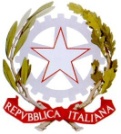  “Ferruccio Niccolini” - V O L T E R R AVia Guarnacci, 6 – 56048 Volterra (PI) - tel. 0588.88506 fax. 0588.86626http://www.itcniccolini.it                     e-mail: info@itcniccolini.itAgenzia Formativa – Codice accreditamento Regione Toscana: ISO004Agenzia Formativa con sistema di gestione certificato da RINA secondo lo standard ISO 9001:2015* * * * * * * * * * * * * *CONTRATTO FORMATIVO TRAL’Istituto Tecnico Commerciale e per Geometri “Ferruccio Niccolini” Agenzia formativa cod. ISO004 legalmente rappresentato dal Dirigente Scolastico Federica Casprini E    __l__  sig.__ _____________________________  , iscritt__ al Corso “Noi parliamo italiano – Corso di alfabetizzazione Livello A1 del QCER” Con la sottoscrizione del presente documento, _l_ corsista s’impegna a partecipare al corso di formazione che si terrà nel periodo _________________ di complessive ore __25___L’intervento specifico si propone di favorire l’acquisizione delle conoscenze e competenze nell’ambito  Italiano livello A1 del QCER Piano operativo, didattico, verifica, valutazione e certificazioneIl corso prevede n. 25 ore di attività d’aula con un docente esperto e un tutor. Le attività si svolgeranno in orario pomeridiano nei mesi di ottobre-dicembre 2022 presso la sede dell’ITIS “A. Santucci” – Via della Repubblica, 8 – Pomarance.Le attività programmate nel progetto mirano al raggiungimento dei seguenti obiettivi:Alfabetizzazione della lingua italiana – Livello A1 del QCER Sono   Non sono previsti anche momenti di verifica e valutazione. A conclusione del corso verrà rilasciato l’Attestato di partecipazione in cui sono esplicitati gli argomenti svolti.  L’Istituto Tecnico Commerciale e per Geometri “Ferruccio Niccolini” Agenzia formativa cod. ISO004, che realizza questa iniziativa, si impegna a fornire un servizio di qualità mettendo in essere tutte le strategie didattiche necessarie al raggiungimento degli obiettivi del progetto.  Il processo formativo sarà improntato alla massima trasparenza a garanzia del miglior impiego possibile delle risorse economiche messe a disposizione dai corsisti partecipanti. Il corso sarà gratuito in quanto finanziato dal Comune di Pomarance (Pisa).La frequenza al corso verrà documentata con apposita registrazione delle presenze.  Al fine del rilascio dell’attestato è obbligatoria la partecipazione ad almeno il 70% delle ore complessive previste.A disposizione di ogni corso sarà nominato in qualità di tutor interno il sig. _______________________________ che sarà a disposizione dei corsisti per informazioni, orientamento e supporto didattico. Impegni dei corsisti._l_ corsista si impegna: a rispettare rigorosamente gli orari delle attività; a tenere un comportamento rispettoso nei riguardi di tutte le persone e le strutture con le quali verrà a contatto nelle sedi delle attività progettuali; a comunicare alla dirigenza con almeno 7 (sette) giorni di anticipo la non partecipazione al corso.A giudizio del tutor, sentito il parere del Dirigente Scolastico, per comportamenti ritenuti lesivi dell'immagine dell’Istituto e della riuscita complessiva dell’iniziativa, si potrà disporre l’esclusione del corsista dal progetto (fatti salvi i diritti di difesa dell’interessato). Alla presente domanda allega:Copia della Carta di identità;Copia del permesso di soggiorno.Volterra, ____________________               _l_ corsista    		                                    Il Direttore dell’Agenzia Formativa ____________________________  	                     Prof.ssa Federica CaspriniInformativa agli interessati ai sensi del Regolamento UE n. 679/2016 “Regolamento Generale sulla protezione dei dati”Ai sensi dell'articolo 13 del Reg. UE/679/2016 La informiamo che i suoi dati personali, che raccogliamo per le finalità previste dalla L.R. 32 del 26 luglio 2002 e sue successive modificazioni e dai Regolamenti Comunitari del Fondo Sociale Europeo, saranno trattati in modo lecito, corretto e trasparente. A tal fine le facciamo presente che:1. L’Agenzia Formativa ITCG Niccolini tratterà i suoi dati con modalità manuale e/o informatizzata; il loro conferimento è obbligatorio.  Il loro mancato conferimento preclude la partecipazione alle attività.2. I dati raccolti non saranno oggetto di comunicazione ad altri soggetti diversi dalla Regione Toscana- Giunta regionale (dati di contatto: P.zza duomo 10 - 50122 Firenze; (regionetoscana@postacert.toscana.it)) se non per obbligo di legge. La trasmissione dei dati alla Regione Toscana - Giunta regionale è necessaria per il rilascio dell’attestato. I dati riportati nella domanda d’iscrizione allegata al presente contratto saranno inseriti nella database della Regione Toscana da personale autorizzato dell’Agenzia Formativa.
3. I Suoi dati saranno conservati anche presso gli uffici dell’ITCG Niccolini per il tempo necessario alla conclusione del procedimento stesso, saranno poi conservati agli atti in conformità alle norme sulla conservazione della documentazione amministrativa. In particolare i suoi dati di contatto (cognome, nome, corso seguito, telefono e/o email) saranno utilizzati dall’ITCG Niccolini per poterla avvisare in futuro prima che scada la validità dell’attestato rilasciato.4. Lei ha il diritto di accedere ai dati personali che La riguardano, di chiederne la rettifica, la limitazione o la cancellazione se incompleti, erronei o raccolti in violazione della legge, nonché di opporsi al loro trattamento per motivi legittimi rivolgendo le richieste al Responsabile della protezione dei dati (urp_dpo@regione.toscana.it) ed all’ITCG Niccolini (info@itcniccolini.it).5. Può inoltre proporre reclamo al Garante per la protezione dei dati personali, seguendo le indicazioni riportate sul sito dell’Autorità di controllo (http://www.garanteprivacy.it/) Il /La sottoscritto/a ……………………………………………….…………………………... nato/a a ……………………………………………………… il ..… / ..… / …………. residente in …………………………………..…………Via…………………………………………… n. ………, email………………………………………………………, n. tel…………………………..dichiara di aver preso visione dell’informativa sul trattamento dei dati personali ed acconsente che i dati anagrafici e tutti i  dati sensibili del figlio/a siano trattati  dell’Agenzia Formativa “ITCG Niccolini” secondo le modalità precedentemente indicateFirma per presa visione del corsista  Data: …………………………………………………                                  ____________________________Firma per consenso esplicito per il conferimento di particolari dati relativi alla condizione di vulnerabilità.     								Firma per presa visione del corsista Data: …………………………………………………                                  ____________________________Prot. n.Volterra    